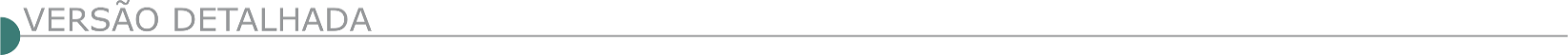 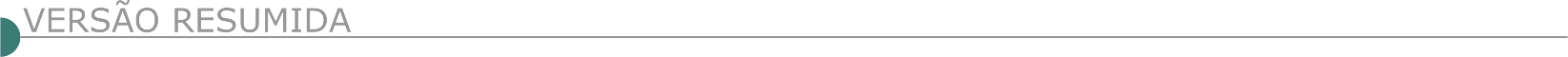 ESTADO DE MINAS GERAISMUNICÍPIO DE ABAETÉ/MG - TOMADA DE PREÇOS Nº 04/2022. Município de Abaeté/MG, localizado na Praça Amador Álvares, 167, Centro, inscrito no CNPJ 18.296.632/0001-00, torna público a abertura de Processo Licitatório 54/2022, Tomada de Preços 04/2022, objetivando Contratação de empresa especializada para prestação de serviços visando execução de ponte sobre o Rio Marmelada, neste município, conforme planilhas e projetos anexos ao Edital. A entrega e sessão de abertura dos envelopes serão no dia 20/04/2022 às 09:00. Mais informações e edital poderão ser obtidas em dias úteis de 8:00 às 17:00, tel:37-3541-5256, site www.abaete.mg.gov.br, licitacao@abaete.mg.gov.br. ÁGUAS VERMELHAS PREFEITURA MUNICIPAL AVISO DE LICITAÇÃO TOMADA DE PREÇOS 005/2022 A Prefeitura Municipal de Águas Vermelhas/MG torna público a realização de licitação na modalidade TOMADA DE PREÇOS 005/2022, tipo menor preço Global, destinado Contratação de empresa para Realizar Ampliação da Creche Municipal Branca de Neve no Distrito Machado Mineiro - Águas Vermelhas/MG, conforme Convênio de Saída nº 1261001368/2021/SEE/MG, cujos envelopes de habilitação e propostas deverão ser entregues até às 09:00 horas do dia 12 (doze) de abril de 2022. Maiores informações, bem como Edital completo, junto a Prefeitura Municipal de Águas Vermelhas/MG, com sede na Rua São Vicente, 164 - Centro, pelo telefone (33) 3755-1490, e-mail licitacao@aguasvermelhas.mg.gov.br e site www.aguasvermelhas.mg.gov.br. ALAGOA/MG - PROCURADORIA AVISO DE LICITAÇÃO TOMADA DE PREÇO Nº 001/2022 - PROCESSO LICITATÓRIO Nº 0017/2022 A Prefeitura Municipal de ALAGOA/MG, torna público que receberá os envelopes contendo documentos e propostas, na modalidade TOMADA DE PREÇOS Nº 001/2022 TIPO MENOR PREÇO GLOBAL, até às 09h30min, do dia 14/04/2022, para CONTRATAÇÃO DE EMPRESA ESPECIALIZADA PARA AMPLIAÇÃO DO ABASTECIMENTO DE ÁGUA POTÁVEL NA CIDADE DE ALAGOA, COM A INSTALAÇÃO DE UMA ESTAÇÃO ABERTA DE TRATAMENTO DE ÁGUA E EXECUÇÃO DOS SERVIÇOS COMPLEMENTARES, conforme especificações e dados técnicos constantes em anexos do edital de licitação. O edital completo e demais publicações referentes ao certame poderão ser obtidas na Prefeitura Municipal de Alagoa/MG, telefone:(35) 3366-1448/1449, no horário de 09:00 as 17:00 horas, de segunda a sexta feira, ou pelo e-mail: licitacao@alagoa.mg.gov.br - A licitação será regida pela Lei Federal 8.666/93 e suas alterações posteriores, bem como por leis específicas relacionadas ao objeto desta licitação e demais condições fixadas neste edital.MUNICÍPIO DE BONFINÓPOLIS DE MINAS-MG. PROCESSO LICITATÓRIO Nº 018/2022 – TOMADA DE PREÇOS Nº 002/2022 Objeto: Contratação de empresa especializada para execução de serviços de Recapeamento Asfáltico em CBUQ na Rua Vereador João da Palma. Sessão de recebimento de propostas e Julgamento: 12/04/2022 às 09h00min. Informações Prefeitura ou pelo telefone: (38)3675-1121 ou pelo e-mail licitabonfinopolis@gmail.com. BONITO DE MINAS PREFEITURA MUNICIPAL PROCESSO LICITATÓRIO Nº 020/2022 TOMADA DE PREÇOS Nº 003/2022Objeto: contratação de empresa de engenharia para execução de obras de construção de 05 (cinco) quadras poliesportivas, objeto de convênios celebrados com a SEE/MG nº: 1261001379/2021 e 1261001380/2021. Prazo entrega dos envelopes contendo documentação e proposta de preços até o dia 13.04.2022, até as 09h:00m, horário de Brasília. Edital publicado na integra no site oficial do município www.bonitodeminas.mg.gov.br.  Maiores informações licitacao@bonitodeminas.mg.gov.br. CAMANDUCAIA PREFEITURA MUNICIPAL AVISO DE LICITAÇÃO - PROC.072/22 TOMADA DE PREÇOS Nº 013/22Tipo: Menor Preço Global. Regime de Execução: Empreitada por Preço Global. Objeto: Contratação de Empresa Especializada para Construção de Praça e Infraestrutura de Acesso no Município de Camanducaia. Visita Técnica dia 06/04/2022 as 09h00min ou com agendamento na Secretaria de Obras do Município – Entrega dos Envelopes de Habilitação e Proposta dia 13/04/2022 até as 09h00 horas; Abertura dia 13/04/2022 ás 09h00–Informações ou site: https://www.camanducaia.mg.gov.br/licitacao_taxonomy/editaisde-licitacao/. PREFEITURA MUNICIPAL DE CARMO DO PARANAÍBAMG – PROCESSO LICITATÓRIO N° 039/2022 - TOMADA DE PREÇOS N° 006/2022 AVISO DE LICITAÇÃO Torna-se público, para conhecimento dos interessados, que a Prefeitura Municipal de Carmo do Paranaíba, por meio do Setor de Compras e Licitações, sediado à Praça Misael Luiz de Carvalho, nº 84, bairro Centro, realizará licitação, na modalidade TOMADA DE PREÇOS, cujo objeto é a contratação de empresa especializada para execução de lagoa de estabilização e operação regular do aterro sanitário de Carmo do Paranaíba, e contratação de empresa especializada para elaboração de projeto executivo de conformação e regularização do aterro, conforme condições e especificações constantes no Projeto Básico e demais anexos. PROTOCOLO DOS ENVELOPES: até as 13h00min do dia 14/04/2022. CREDENCIAMENTO: a partir das 13h10min. SESSÃO PÚBLICA: após credenciamento. LOCAL: Sala de Licitações da Prefeitura Municipal de Carmo do Paranaíba, localizado à Praça Misael Luiz de Carvalho, n° 84, Carmo do Paranaíba. Cópia do edital e informações complementares poderão ser obtidas no endereço acima ou pelos telefones (34) 3851-9812, das 12:00 às 17:00 horas, em dias úteis ou ainda pelo site: www.carmodoparanaiba.mg.gov.br. PREFEITURA DE CONCEIÇÃO DO MATO DENTRO DEPARTAMENTO DE LICITAÇÕES E CONTRATOS ABERTURA DE PROPOSTA - CONCORRÊNCIA 028/2021 O Município de Conceição do Mato Dentro/MG, torna público que realizará a abertura dos envelopes de proposta das empresas habilitadas do Processo nº 248/2021 – Concorrência nº 028/2021, tipo MENOR PREÇO GLOBAL; cujo objeto é a contratação de empresa especializada em engenharia para execução dos serviços da obra de infraestrutura e saneamento do distrito de Córregos, no município de Conceição do Mato Dentro/MG, concomitante com Planilha Base Orçamentária, Cronograma Físico-Financeiro, Memorial Descritivo e Projetos, anexos ao Edital n° 248/2021. Dia da abertura: 31 de março de 2022, às 09h30min, conforme regulamentado através do Decreto Municipal nº 060/2021, disponível no link http://cmd.mg.gov.br/decretos-2. O acesso aos procedimentos para uso da ferramenta pelos licitantes será feito pelo https://meet.google.com/gup-skbb-xwo. Maiores informações pelo telefone (31) 3868-2398.COROMANDEL PREFEITURA MUNICIPAL AVISO DE LICITAÇÃO. TOMADA DE PREÇOS Nº 02/2022 Será realizado no dia 25 de abril de 2022 às 13:30 hs o Processo de n° 35/2022, do Tipo Menor Preço Global, cujo objeto é a contratação de empresa de engenharia para execução de recapeamento asfáltico em concreto betuminoso usinado a quente - cbuq, na rua Lorival Brasil e rua José Bonifácio - Bairro, centro no Município de Coromandel-MG, através do Convenio Federal nº 1491000/2021/SEGOV/PADEM, conforme planilha orçamentária. AVISO DE LICITAÇÃO. TOMADA DE PREÇOS Nº 03/2022. Será realizado no dia 26 de abril de 2022 às 08:00 hs o Processo de n° 36/2022, do Tipo Menor Preço Global, cujo objeto é a contratação de empresa especializada em engenharia para execução de obras de pavimentação asfáltica em cbuq-concreto betuminoso usinado a quente e drenagem na estrada municipal de acesso ao Distrito de Lagamar dos Coqueiros, no Município De Coromandel – MG. E-mail licitacao@coromandel.mg.gov.br no site www.coromandel.mg.gov.br. Fone 34-3841-1344. Coromandel-MG, 25 de março de 2022. Nilda Maria dos Anjos Dorneles – Presidente da CPL.ENTRE RIOS DE MINAS PREFEITURA MUNICIPAL AVISO DE LICITAÇÃO - TOMADA DE PREÇOS Nº 003/2022 A Prefeitura Municipal de Entre Rios de Minas/MG, torna público, a abertura do Processo Licitatório n.º 037/2022, na modalidade Tomada de Preços n.º 003/2022, Edital de Licitação n.º 011/2022. Objeto: Contratação de pessoa jurídica para realização das obras de engenharia consistentes em reforma e ampliação da Unidade Básica de Saúde Dr. Alcino Lázaro, localizada à Av. Sagrados Corações, n.º 1.170, Bairro Santa Efigênia, neste Município de Entre Rios de Minas (MG). Critério de julgamento: Empreitada por Menor Preço Global. Data de abertura: 18 de abril de 2022, às 09:00 horas (horário de Brasília). Local: Plenário Francisco Marzano, localizado na sede provisória da Prefeitura Municipal, à Av. Dr. José Gonçalves da Cunha, nº 40 - Centro, em Entre Rios de Minas (MG). O Edital e seus Anexos poderão ser adquiridos na sede provisória da Prefeitura Municipal, junto à Comissão Permanente de Licitações, à Av. Dr. José Gonçalves da Cunha, nº 40 - Centro, em Entre Rios de Minas (MG), ou no link “Licitações”, sub-link “Licitações 2022 - Tomada de Preços” do sítio eletrônico www.entreriosdeminas.mg.gov.br - Mais informações pelo telefone (31) 3751-1220, Ramal 208. FELIXLÂNDIA/MG - LICITAÇÕES E CONTRATOS AVISO DE LICITAÇÃO - PROCESSO LICITATÓRIO 34/2022, TOMADA DE PREÇOS 01/2022 O Município de Felixlândia/MG, pessoa jurídica de direito público interno, inscrito no CNPJ 17.695.032/0001-51, torna público que realizará licitação na modalidade Tomada de Preços nº 01/2022 – Processo Licitatório 34/2022, do tipo Menor Preço Global. Objeto: Contratação de empresa de engenharia para execução de serviços de reforma da Praça do Santuário de Nossa Senhora da Piedade do Município de Felixlândia/MG, nos moldes da Transferência Especial da Secretaria de Estado de Governo, Documento nº 2623, conforme especificações constantes no Termo de Referência, Projeto Básico, Memorial Descritivo, Cronograma Físico Financeiro, Orçamento Discriminativo não Desonerado (...), que será realizada na data de 14/04/2022 às 09h30min, para apresentação de envelopes de proposta de preço e habilitação. O edital poderá ser retirado no endereço: Rua Menino Deus, nº 86, Centro, Felixlândia/MG – CEP 39.237.000, e-mail: licitacao@felixlandia.mg.gov.br ou pelo fone (38) 3753-1311.FORMIGA – MG - LICITAÇÕES; PORTARIAS; DECRETOS; EXTRATOS; RESOLUÇÕES PROCESSO LICITATÓRIO Nº 0029/2022 - SAAE/ FORMIGA / MG Torna público que fará realizar o Processo Licitatório nº 0029/2022 – Modalidade Tomada de Preço nº 001/2022 – TIPO: MENOR PREÇO, REGIME: EMPREITADA POR PREÇO GLOBAL, Objeto: Contratação de empresa para execução dos projetos de cercamento e concretagem de poços artesianos, reservatórios e estações elevatórias de esgoto. Abertura da sessão será dia 13/04/2022 ás 08h00min. Local: Rua Antônio José Barbosa, 723 – Santa Luzia. Aos interessados, o edital completo estará à disposição no site www.saaeformiga.com.br/editais GOVERNADOR VALADARES - CONCORRÊNCIA Nº 002/2022 AVISO DE REPETIÇÃO.O Município de Governador Valadares, Minas Gerais, através da Secretaria Municipal de Administração, torna público o aviso de repetição da licitação sob a modalidade Concorrência Nº. 002/2022 – PAC 173/2022, tipo menor preço global, cujo objeto é a contratação de empresa para a prestação de serviços especializados de limpeza urbana compreendendo, dentre outros, a coleta manual e mecanizada de resíduos sólidos domiciliares, coleta e transporte e tratamento de resíduos sólidos dos serviços de saúde (RSS), varrição manual e/ou mecanizada de vias e serviços correlatos, fornecimento, manutenção e higienização de contenedores com capacidade para 1.000 litros cada unidade, na sede, distritos e povoados do Município de Governador Valadares/MG. O edital foi retificado. Os interessados poderão obter o edital de “Concorrência”, através do site www.valadares.mg.gov.br. Informações: rua Marechal Floriano n. 905, Centro, 3º andar, na sala da Comissão Permanente de Licitação, ou pelo e-mail cpl@valadares.mg.gov.br. Data limite para a entrega dos envelopes: 25 de abril de 2022 às 14:00. IGARAPÉ PREFEITURA MUNICIPAL TOMADA DE PREÇOS Nº 07/2022. A Prefeitura de Igarapé comunica a realização da Tomada de Preços nº 07/2022, relativo ao Processo Administrativo de Compras n° 70/2022, nos moldes da Lei Federal n° 8.666/1993 e suas alterações, do tipo menor preço global sob a forma de execução indireta, no regime de empreitada por preço unitário. A sessão pública ocorrerá às 14h do dia 13/04/2022. Objeto: Contratação de empresa especializada para execução de passeio na Avenida Getúlio Vargas, conforme especificado no Projeto Básico, Anexo I do Edital. O edital completo está disponível no site www.igarape.mg.gov.br e no setor de Licitações, situado no prédio da Prefeitura Municipal de Igarapé/MG, na Avenida Governador Valadares, n° 447, Centro, Igarapé/MG, no horário de 08h às 17h. Mais informações, telefone (31) 3534-5357. A Comissão Permanente de Licitação, 25/03/2022.TOMADA DE PREÇOS Nº 06/2022 A Prefeitura de Igarapé comunica a realização da Tomada de Preços nº 06/2022, relativo ao Processo Administrativo de Compras n° 69/2022, nos moldes da Lei Federal n° 8.666/1993 e suas alterações, do tipo menor preço global sob a forma de execução indireta, no regime de empreitada por preço unitário. A sessão pública ocorrerá às 09h do dia 13/04/2022. Objeto: Contratação de empresa especializada para execução de passeio na Garagem Municipal, conforme especificado no Projeto Básico, Anexo I do Edital. O edital completo está disponível no site www.igarape.mg.gov.br e no setor de Licitações, situado no prédio da Prefeitura Municipal de Igarapé/MG, na Avenida Governador Valadares, n° 447, Centro, Igarapé/MG, no horário de 08h às 17h. Mais informações, telefone (31) 3534-5357. A Comissão Permanente de Licitação, 25/03/2022.PREFEITURA MUNICIPAL DE ITAPEVA/MG – PREGÃO PRESENCIAL 021/2022 PROCESSO LICITATÓRIO 077/2022, EDITAL 025/2022Tipo: Menor Preço por item - Objeto: Registro de Preço para prestação de serviços de operação tapa-buracos e sinalização de diversas vias do Município conforme demanda. A sessão de disputa será realizada às16 horas do dia 07 de abril de 2022 na sede da Prefeitura de Itapeva/MG – O Edital encontra-se disponível pelo e-mail: licitacao@itapeva.mg.gov.br. JEQUITIBÁ/MG - COMISSÃO DE LICITAÇÕES/CONTRATOS PROCESSO LICITATÓRIO 53/2022 - TOMADA DE PREÇOS 01/2022O Município de Jequitibá/MG torna público aos interessados que está realizando licitação pública, instaurada na modalidade Tomada de Preços nº 01/2022, Processo Licitatório nº: 53/2022 - cujo objeto é a Contratação de Empresa especializada para execução de Obras de ―PAVIMENTAÇÃO POLIÉDRICA DE VIAS URBANAS NO MUNICÍPIO‖. O edital está à disposição dos interessados na sede do Município de 2ª a 6ª feira, de 8 horas às 17 horas ou através do site www.jequitiba.mg.gov.br. Os envelopes deverão ser protocolados até às 08 horas e 30 minutos do dia 13/04/2022(quinta-feira). Mais informações poderão ser obtidas através do telefone (31) 3717-6222 – Lei Federal 8.666/93MATIPÓ PREFEITURA MUNICIPAL TOMADA DE PREÇOS 002/2022 Objeto: Contratação de empresa para construção de Quadra Poliesportiva na Escola Municipal Delizete Brandão Baião, conforme Convênio n° 06844/2021-09, firmado com a Secretaria de Estado de Educação. ABERTURA: 12/04/2022 as 09h. Mais informações no (31) 3873-1680. NANUQUE PREFEITURA MUNICIPAL - AVISO DE LICITAÇÃO – TOMADA DE PREÇOS 006/2022- RETIFICADO O Município de Nanuque/MG torna público que às 14 h do dia 13 de abril de 2022 estará realizando a sessão pública para abertura da sessão de Licitação correlato ao Processo Licitatório nº 047/2022- Tomada de Preços nº 006/2022 o qual tem por Contratação de refere-se a contratação de empresa para execução de pavimentação asfáltica em CBUQ no trecho 2 da avenida Nanuque no Bairro vila nova. OURO VERDE DE MINAS PREFEITURA MUNICIPAL - TOMADA DE PREÇOS Nº 4/2022. Aviso de Repetição de Licitação. O Município de Ouro Verde de Minas torna público que realizará no dia 13/04/2022 às 14 horas. Objeto: Contratação de empresa para execução de obra e serviços de Reforma/Modernização do Estádio Manoel Cassiano de Bastos, Convênio nº1481001548/2021/SEDESE/MG, com fornecimento total de material e mão de obra. Edital e informações encontram-se à disposição dos interessados na sala da CPL, localizada na R. Cícero Xavier de Vasconcelos, 19, Centro, tele/fax 33 3527- 1211, em dias úteis, no horário de 7 às 11 e de 13 às 17 horas ou através do e-mail: licitacao@ouroverdedeminas.mg.gov.br. PAINS PREFEITURA MUNICIPAL AVISO DE LICITAÇÃO DA TOMADA DE PREÇOS Nº 006/2022A Prefeitura Municipal de Pains torna público a todos os interessados a realização do Processo Licitatório Nº 046/2022. Modalidade: Tomada de Preços Nº 006/2022. Tipo: Menor Preço Global. Objeto: Contratação de empresa de engenharia para construção – sem fornecimento de materiais – de 20 (vinte) casas populares no município de Pains/MG. Abertura da Sessão: às 9h do dia 18 de abril de 2022. Local: Setor de Licitações, situado à Praça Tonico Rabelo, 164 – Centro – Pains/MG. Tel.: (37) 3323-1285. Karina Paula Rodrigues Silva, Presidente da CPL. Edital disponível no site da Prefeitura www.pains.mg.gov.br. PASSOS-MG - SERVIÇO AUTÔNOMO DE ÁGUA E ESGOTO DE PASSOS PREGÃO PRESENCIAL 015/2022 O Serviço Autônomo de Água e Esgoto fará realizar licitação na modalidade Pregão Presencial tipo menor preço global, cujo objeto é: Contratação de empresa para prestação de serviço de recomposição de pavimentação asfáltica (operação tapa-buracos) em CBUQ (Concreto Betuminoso Usinado a Quente). Credenciamento dos licitantes: dia 12/04/2022 às 09:00 horas. Abertura da sessão para disputa de preços: dia 12/04/2022 após finalizada a etapa de credenciamento. Local: setor de Licitações localizado na sede do SAAE à Praça Monsenhor Messias Bragança, 131 Centro, Passos-MG. Esclarecimentos: através do e-mail licitacao@saaepassos.com.br Telefone: 35 3529-4256.SERVIÇO AUTÔNOMO DE ÁGUA E ESGOTO DE PASSOS ERRATA TOMADA DE PREÇOS 002/2022 O SAAE de Passos/MG vem através deste informar a quem possa interessar a proposição da errata da Tomada de Preços 002/2022 – Implantação do Sistema de Coleta de Esgoto Sanitário na Vila São José. Ficam agendadas as seguintes datas: Prazo para cadastro: até as 15h do dia 08/04/2022. Prazo para recebimento de documentação e propostas: até as 9h do dia 13/04/2022. Abertura dos envelopes de documentação: dia 13/04/2022 às 09:30h. A errata encontra-se disponível na íntegra no site www.saaepassos.com.br ou pelo e-mail licitacao@saaepassos.com.br telefone: 35 3529-4256.PATROCÍNIO/MG - SECRETARIA MUNICIPAL DE COMPRAS E LICITAÇÕES EDITAL RESUMIDO PROCESSO Nº: 61/2022 MODALIDADE: PREGÃO - RP 37 EDITAL Nº: 48/2022 Tipo: Menor Preço Por Item Objeto: REGISTRO DE PREÇO PARA CONTRATAÇÃO DE EMPRESA ESPECIALIZADA EM FORNECIMENTO DE MASSA ASFÁLTICA (CBUQ), USINAGEM E FORNECIMENTO PARA A OPERAÇÃO TAPA BURACOS. A Prefeitura Municipal de Patrocínio torna público que no dia 11 de abril de 2022 às 14:00 hs, na Secretaria Municipal de Compras e Licitações sito na Avenida João Alves do Nascimento, nº 1.452 na cidade de Patrocínio/MG, serão recebidas e abertas a documentação referente ao processo acima especificado. Cópias de Edital e informações complementares serão obtidas junto a Comissão Permanente de Licitação, no e-mail: licitacao@patrocinio.mg.gov.br e no site https://portal.patrocinio.mg.gov.br/pmp/index.php/publicacoes/licitacao-processos-licitatorios. PREFEITURA MUNICIPAL DE PRATÁPOLIS/MG - PROCESSO ADMINISTRATIVO Nº 77/2022 – TOMADA DE PREÇO 05/2022 Torna público para conhecimento dos interessados que estará abrindo sessão de licitação para às 13h30min do dia 13 de abril de 2022, para recebimento das propostas e documentações, cujo critério de julgamento será o de ―MENOR PREÇO GLOBAL‖ tendo como objeto de Contratação de empresa especializada para construção de muro de Contensão tipo gabião. O Edital está à disposição dos interessados no portal da transparência no site www.pratapolis.mg.gov.br podendo ser solicitado pelo e-mail licitacaopratapolis@hotmail.com. PIEDADE DE CARATINGA PREFEITURA MUNICIPAL EXTRATO DE EDITAL - PROCESSO LICITATÓRIO Nº 026/2022 TOMADA DE PREÇOS Nº 002/2022. Objeto: Contratação de empresa especializada, mediante empreitada por preço unitário, para execução de obra de calçamento de serras e estradas vicinais do município de Piedade de Caratinga, conforme recursos oriundos da operação de crédito junto à Caixa Econômica Federal S/A, através do Programa FINISA. ABERTURA: 13/04/2022 às 09h00min. O edital encontra-se à disposição na sede da Prefeitura e no site oficial. Mais informações no (33) 3323-8000 / 8900. PIEDADE DO RIO GRANDE PREFEITURA MUNICIPAL TOMADA DE PREÇOS Nº. 001/2022 - PROC. 035/2022 Obj. Contratação de empresa especializada para executar obras de melhoramento de vias com execução de pavimentação asfáltica CBUQ e rede de drenagem pluvial. Sessão: 11/04/2022 às 09h. Edital: www.piedadedoriogrande.mg.gov.br. Informações: (32) 3335-1122.PINGO D’ÁGUA PREFEITURA MUNICIPAL EXTRATO DO EDITAL TOMADA DE PREÇO N. 003/2022 Contratação de empresa para execução de obras e serviços de ampliação predial do estabelecimento ambulatorial de Saúde – Unidade Básica de Saúde: Sebastião Maciel da Silva, em conformidades com os anexos do Edital de Tomada de Preço n.º 003/2022. Abertura: 11/04/2022, Horário: 10:00 Horas. REDUTO PREFEITURA MUNICIPAL - PROCESSO LICITATÓRIO Nº 035/2022 TOMADA DE PREÇOS Nº 004/2022. Objeto: Contratação de empresa especializada para execução de calçamento em bloquete sextavado, no Distrito do Jaguaraí, nos termos do Convênio n.1301001761/2021, Celebrado entre o Estado de Minas Gerais, por intermédio da por intermédio da Secretaria de Estado de Infraestrutura e Mobilidade e o Município de Reduto/MG, em atendimento as necessidades da Secretaria Municipal de Saúde. Entrega dos envelopes: até o dia 12/04/2022 as 08:50 horas; Abertura: 12/04/2022 às 09:00 horas. Edital/anexos disponíveis no Site: www.reduto.mg.gov.br. Informações pelo Tel.: (33) 3378-4155, de 08h00min às 11h00min de 13h00min às 17h00min ou pelo e-mail: licitacao@reduto.mg.gov.br, pessoalmente na sede Prefeitura. PREFEITURA MUNICIPAL DE RIBEIRÃO VERMELHO AVISO DE LICITAÇÃO CONCORRÊNCIA Nº 1/2022Torna público a sessão pública do Processo Licitatório nº 022/2022 - Concorrência nº 001/2022, que tem por objeto: Contratação de empresa especializada para manutenção do prédio do PSF Felisberta Ricardo de Carvalho, conforme anexos deste edital, incluindo o fornecimento de materiais, equipamentos e mão de obra. Valor total estimado: R$ 88.125,93 (Oitenta e oito mil centos e vinte e cinco reais e noventa e três centavos). Protocolo de Envelopes - Serão recebidos os envelopes com documentação e proposta financeira na sala de Licitações da Prefeitura Municipal de Ribeirão Vermelho MG, até 12h e 45 min do dia 26/04/2022, data local e horário designados para realização da sessão pública inaugural do certame. A sessão pública para entrega dos envelopes com os documentos de habilitação e proposta de preços será realizada no dia 26/04/2022, às 13h00min, na Prefeitura Municipal de Ribeirão Vermelho, na Rua Antônio Rocha, nº 291, Ribeirão Vermelho/MG. Cópia do edital poderá ser obtido no sitio da Prefeitura de Ribeirão Vermelho no endereço: www.ribeiraovermelho.mg.gov.br. RIO PARDO DE MINAS PREFEITURA MUNICIPAL TOMADA DE PREÇO Nº 002/2022 Aviso de Retificação de Licitação - Processo nº 033/2022 Tomada de Preço nº 002/2022 - Objeto: Contratação de empresa destinada à prestação de serviços de construção de muro da Proinfância Morais II deste município. Onde se lê com entrega dos envelopes até as 08:00:00 horas do dia 29/03/2022, leia a entrega dos envelopes até as 08:00:00 horas do dia 12/04/2022 devido retificação do item 2.1 do edital. Maiores informações pelo telefone (038) 3824-1356 - ou através do e-mail licitação@riopardo.mg.gov.br ou ainda na sede da Prefeitura Municipal de Rio Pardo de Minas - 25/03/2022. SABARÁ PREFEITURA MUNICIPAL AVISO EDITAL DE LICITAÇÃO Nº 022/2022 TOMADA DE PREÇOS – Será realizado no dia 12/04/2022, às 09:00 horas, cujo objeto é contratação de empresa do ramo para a execução da obra de reforma da Praça Vesta, situada no Bairro Ana Lúcia, Sabará, Minas Gerais, com o fornecimento de mão de obra e materiais, em atendimento à Secretaria Municipal de Obras, conforme especificações e demais condições contidas no edital e seus anexos. Edital e anexos no site www.sabara.mg.gov.br. SANTA CRUZ DO ESCALVADO PREFEITURA MUNICIPAL TOMADA DE PREÇO Nº 001/2022 Aviso de abertura dos envelopes das propostas comerciais da tomada de preço nº 001/2022, cujo objeto é a contratação de empresa para execução de calçamento tipo bloquete em trecho de via pública na comunidade de pedra preta, zona rural de santa Cruz do escalvado, conforme especificações constantes do termo de referência/especificação técnica do objeto. A Comissão Permanente de Licitação da Prefeitura Municipal de Santa do Cruz do Escalvado – MG, torna público para conhecimento dos interessados que no dia 31/03/2022 ás 9h, na sala de licitação da Prefeitura, fará a abertura dos envelopes contendo as propostas comercias da Tomada de Preço nº 001/2022. PREFEITURA DE SANTO ANTONIO DO ITAMBÉ COMISSÃO PERMANENTE DE LICITAÇÃO EDITAL PARA PUBLICAÇÃO TOMADA DE PREÇO Nº 003/2022 PROCESSO LICITATÓRIO Nº 031/2022 TOMADA DE PREÇO Nº 003/2022 A Prefeitura Municipal de Santo Antônio do Itambé torna público que fará realizar o Processo Licitatório n.º 031/2022, Tomada de Preço n.º 003/2022. Objeto: CONTRATAÇÃO DE EMPRESA ESPECIALIZADA PARA EXECUÇÃO DE OBRA DE REVITALIZAÇÃO DAS ENTRADAS SEDE DA CIDADE DE SANTO ANTÔNIO DO ITAMBÉ/MG. Entrega dos envelopes e credenciamento: Até as 08:00 horas do dia 13/04/2022. Abertura de envelopes: A partir das 08:00 horas do dia 13/04/2022. Informações pelo telefone (33) 3428-1301 no horário das 07:00 hs às 16:00 hs, pelo e-mail: licitacao@santoantoniodoitambe.mg.gov.br ou ainda pelo site: www.santoantoniodoitambe.mg.gov.br. SÃO JOSÉ DA BARRA PREFEITURA MUNICIPAL AVISO DE LICITAÇÃO TOMADA DE PREÇO Nº. 001/2022 Tendo como objeto a “Contratação de empresa especializada para a construção de tratamento de esgoto através de jardins na Praia Municipal Ponta da Serra”. O edital poderá ser retirado no site: www.saojosedabarra.mg.gov.br ou no Setor de Licitações, no Paço Municipal, sito a Travessa Ary Brasileiro de Castro, nº. 272, Centro, Telefone (35) 3523- 9200. A abertura dos envelopes será às 08h30min do dia 12/04/2022. São José da Barra, 26 de março de 2022. Paulo Sérgio Leandro de Oliveira - Prefeito MunicipalSENHORA DO PORTO PREFEITURA MUNICIPAL TOMADA DE PREÇOS 006/2022 A Prefeitura Municipal De Senhora Do Porto torna público a abertura Tomada de Preços 006/2022. Objeto: Contratação de empresa especializada para realização de calçamento em bloquete sextavado, em diversas vias em São José do Jacaré distrito do município de Senhora do Porto, na forma de execução indireta, em regime de empreitada por preço global em atendimento a Secretaria Municipal de Obras de Senhora do Porto/MG, com recursos oriundos do repasse conforme resolução Lei 23.830/2021. Abertura: 12/04/2022, ÀS 09:00 HS. Acesso ao edital: www.senhoradoporto.mg.gov.br. Informações TEL (33) 3424-1250, na sede da Prefeitura na Praça Monsenhor José Coelho Nº 155 ou no e-mail- licitacao@senhoradoporto.mg.gov.br. SERRANOS PREFEITURA MUNICIPAL PROCESSO LICITATÓRIO Nº 027/2022 TOMADA DE PREÇOS Nº 001/2022 Extrato de edital retificado. A Prefeitura Municipal de Serranos, Estado de Minas Gerais, no uso de suas atribuições legais e nos termos de legislação vigente torna público que fará realizar tomada de preços para contratação de empresa de engenharia por empreitada global com fornecimento de material e mão de obra para conclusão da obra da escola padrão FNDE, tudo nas formalidades da Lei Federal de nº 8.666/93 e alterações. A sessão pública para apresentação dos envelopes de habilitação e proposta comercial será realizada no dia 20 (VINTE) DE abril DE 2022, ÀS 09:00hrs (NOVE HORAS), no Paço Municipal, na Praça 12 de Dezembro, nº 60, Centro, na cidade de Serranos – MG. O texto integral do Edital está disponível a partir desta data na sede da Prefeitura, solicitado pelo e-mail licitacao@serranos.mg.gov.br, e no site da Prefeitura Municipal de Serranos. Outros esclarecimentos poderão ser obtidos pela Comissão Permanente de Licitação na Praça 12 de Dezembro, nº 60, Centro na cidade de Serranos – MG, ou pelo telefone (35) 3322- 1150. Serranos - MG, 24 de março de 2022. Patrícia Vilela Siqueira Reis Presidente da Comissão Permanente de Licitações.TARUMIRIM PREFEITURA MUNICIPAL - AVISO DE SESSÃO PÚBLICA PROCESSO: 51/2022 MODALIDADE TOMADA DE PREÇOS: 02/2022 A Comissão Permanente de Licitação do Município de Tarumirim vem por meio deste tornar público que realizará licitação na modalidade Tomada de Preços: 02/2022, cujo objeto é a contratação de empresa para execução do projeto de construção de quadra poliesportiva, por meio do programa de Fortalecimento de vínculos das Escolas Municipais, Termo de convênio de Saída n.º 1261000239/2022/SEE. A sessão se realizará no dia 25/04/2022 às 13:00 horas na sala de licitações do prédio municipal localizado na Rua Plautino Soares n°100, Centro Tarumirim. O edital com seus anexos estão disponíveis para retirada na sala do setor de licitações como também no site: www.tarumirim.mg.gov.br. TEÓFILO OTONI/MG - AVISO DE LICITAÇÃO – CONCORRÊNCIA PÚBLICA Nº 001/2022 O Município de Teófilo Otoni/MG torna pública a realização da Concorrência Pública nº 001/2022, no dia 29/04/2022, com recebimento das propostas até às 9h na Divisão de Licitação na sede da Prefeitura Municipal de Teófilo Otoni/MG. Objeto: Contratação de empresa especializada em execução de serviços de limpeza urbana, abrangendo coleta e transporte de resíduos sólidos, varrição, lavagem de vias, dentre outros serviços dessa natureza no município de Teófilo Otoni/MG. Íntegra do edital e demais informações atinentes ao certame encontram-se à disposição dos interessados na sala da Divisão de Licitação, situada na Av. Dr. Luiz Boali Porto Salman, nº 230, Centro, nos dias úteis, no horário de 8h às 16h, ou através dos sites: WWW.transparencia.teofilootoni.mg.gov.br ou pelo e-mail: licitacao@teofilootoni.mg.gov.br. PREFEITURA MUNICIPAL DE TRÊS CORAÇÕES. DEPARTAMENTO DE LICITAÇÃO. CONCORRENCIA PUBLICA SRP: N.º 0003/2022. PROCESSO: N.º 0246/2022. Objeto: contratação de empresa para construção de via urbana ligando o bairro monte alegre ao bairro jardim Orion compreendendo serviços de drenagem, pavimentação, calçadas e sinalização viária, incluindo materiais, mão de obra e equipamentos necessários. O município de três corações/prefeitura municipal de três corações, com sede na av. Brasil, n.º 225, bairro jardim américa, cep 37.410-900, torna pública a licitação na modalidade pregão presencial srp. Data de abertura dos envelopes: 28 de abril de 2022 às 09h:30min. Endereço: av. Brasil, n.º 225 – jardim américa/ departamento de licitação. Sob a responsabilidade da secretaria municipal de obras, conforme lei federal n.º 8.666 de 21.06.1993 e alterações, lei n.° 10.520/02 e pelas demais condições fixadas neste edital. O edital completo, seus anexos, impugnações, recursos, decisões e demais atos deverão ser acompanhados pelos interessados para ciência através do site www.trescoracoes.mg.gov.br ou no departamento de licitação das 09:00 às 11:00 e das 13:00 às 17:00 horas.UBERLÂNDIA /MG - DEPARTAMENTO MUNICIPAL DE ÁGUA E ESGOTO - DMAE AVISO EDITAL DE LICITAÇÃO. PROCESSO LICITATÓRIO Nº 037/2022 – CONCORRÊNCIA PÚBLICA. Menor preço” global – ampla disputa. O Diretor Geral do Departamento Municipal de Água e Esgoto - DMAE, no uso de suas atribuições legais, torna público que fará realizar o Processo Licitatório nº 037/2022, na modalidade “CONCORRÊNCIA PÚBLICA” do tipo “Menor Preço” Global, dia 05 de maio de 2022 às 09:00 horas, no Auditório de Licitações do DMAE, Avenida Rondon Pacheco, nº 6.400, Bairro Tibery, CEP nº 38.405-142, que visa a contratação de empresa para prestação de serviço não contínuo de engenharia, com todos os materiais e acessórios necessários à instalação, montagem e perfeito funcionamento na implantação de adutora interligando as adutoras existentes do recalque de água tratada do Sistema Produtor Sucupira com o Centro de Reservação São Jorge, em atendimento a Diretoria Técnica, estando o edital à disposição dos interessados, no endereço eletrônico www.dmae.mg.gov.br ou na Diretoria de Suprimentos, das 09:00 às 16:00 horas, mediante o pagamento de R$0,26 (vinte e seis centavos) por folha e/ou por mídia eletrônica em “CD” por R$10,00 (dez reais). VISITA TÉCNICA FACULTATIVA: Poderá ser agendada visita técnica com os técnicos do DMAE via protocolo até 3 dias úteis antes da data prevista para a apresentação de propostas. Caso o concorrente não tenha interesse em realizar a vistoria, deverá apresentar termo de desistência de vistoria, se responsabilizando por qualquer informação não auferida in loco. Uberlândia (MG), 28 de março de 2022. Adicional do dos Reis Cardoso. Diretora Geral do DMAE.MINISTÉRIO DA EDUCAÇÃO - UNIVERSIDADE FEDERAL DE VIÇOSA - CENTRAL DE ENSINO E DESENVOLVIMENTO AGRÁRIO DE FLORESTAL - PREGÃO ELETRÔNICO Nº 24/2022Objeto: Objeto: Pregão Eletrônico - Contratação de empresa para prestação de serviços comuns de engenharia para manutenção, conservação e recuperação de passeios e pisos concretados, que serão realizados na Universidade Federal de Viçosa, Campus UFV-Florestal. Edital a partir de: 28/03/2022 das 08:00 às 17:00 Hs
Endereço: Rodovia Lmg 818 - Km 06 - Campus Universitário - Campus Universitário - Florestal (MG) -Telefone: (0xx31) 36021033 - Entrega da Proposta:  a partir de 28/03/2022 às 08:00Hs
Abertura da Proposta:  em 08/04/2022 às 09:00Hs, no endereço: www.compras.gov.br. ESTADO DA BAHIACERB - AVISO DE LICITAÇÃO - LICITAÇÃO Nº: 2022 012 - SEI: 039.0798.2022.0001230-16 SECRETARIA DE INFRAESTRUTURA HÍDRICA E SANEAMENTO - SIHS COMPANHIA DE ENGENHARIA HÍDRICA E DE SANEAMENTO DA BAHIA - CERB Tipo: Menor Preço Global. Modo de disputa: Fechada. Objeto: Contratação de Empresa Especializada para Execução das Obras do Sistema Integrado de Abastecimento de Água das localidades Itapicuru, Massaroca, Bastião, Caramujo, Queimadas, Umidade, Calunga, Lagoa da Pedra, Caçucar, Belos Campos, Calumbi e Lagoa Umburana, com Serviço Social, no município de Monte Santo, Estado da Bahia. Esta licitação obedecerá, integralmente, as disposições da Lei Federal nº 13.303/16 e Legislações pertinentes. Abertura: 20.04.2022 às 14h30. Os interessados poderão obter informações e/ou o edital e seus anexos após sua disponibilização, no endereço: 3ª Av, nº 300, sala de Reunião de Licitação, CAB, Salvador-BA, de segunda a sexta-feira, das 08h30min às 11h30min e das 14h00min às 17h00min ou pelo endereço eletrônico: www.comprasnet.ba.gov.br e/ou licitacoescerb.ba.gov.br, cpl@cerb.ba.gov.br, e maiores esclarecimentos através do telefone: (71) 3115-8155. Comunicamos aos senhores licitantes, que devido a Pandemia em vigor e, em obediência aos Protocolos decretados pelos Governos Federal, Estadual e Municipal, os envelopes da licitação acima identificada, serão recebidos na Portaria da CERB sem a ocorrência da Sessão Pública Presencial. A Comissão obedecerá aos procedimentos, abrindo os envelopes em teleconferência, os interessados poderão participar da sessão através do link disponibilizado no site da CERB (WWW.licitacoescerb.ba.gov.br) e posteriormente será disponibilizado para os Senhores Licitantes o conteúdo das mesmas por via eletrônica através do SEI (www.portalseibahia.saeb.ba.gov.br).   ESTADO DO CEARÁPREFEITURA MUNICIPAL DE FORTALEZA -  RDC PRESENCIAL Nº 25/2022 PROCESSO: RDC PRESENCIAL Nº 025/2022.ORIGEM: Secretaria Municipal da Infraestrutura (SEINF). OBJETO: Contratação de empresa para execução das obras de conclusão do Centro de Educação Infantil - CEI Luiz Gonzaga, no Bairro Jangurussu, Município de Fortaleza - CE, de acordo com as especificações contidas neste Edital e seus Anexos. CRITÉRIO DE JULGAMENTO: Maior Desconto. MODO DE DISPUTA: Aberto. REGIME DE EXECUÇÃO: EMPREITADA POR PREÇO UNITÁRIO. INFORMAÇÕES IMPORTANTES: A presente licitação é proveniente do contrato de financiamento do Programa de Infraestrutura em Educação e Saneamento - PROINFRA, cujo o órgão financiador é o Banco de Desenvolvimento da América Latina (CAF). RECEBIMENTO DAS PROPOSTAS: 29/04/2022 às 09h00min. ABERTURA DAS PROPOSTAS: 29/04/2022 às 09h15min. INÍCIO DA DISPUTA: 29/04/2022 às 09h30min. FORMALIZAÇÃO DE CONSULTAS (informando o nº da licitação): Até 05 (cinco) dias úteis anteriores à data fixada para abertura das propostas. Email:cpl@clfor.fortaleza.ce.gov.br. Telefone: (085)3452-3483. REFERÊNCIA DE TEMPO: Para todas as referências de tempo será observado o horário local (Fortaleza - CE). ENDEREÇO PARA ENTREGA (PROTOCOLO) DE DOCUMENTOS: Central de Licitações da Prefeitura de Fortaleza - CLFOR - Avenida Heráclito Graça, n° 750, Centro, Fortaleza - CE, CEP. 60.140- 060. HOME PAGE: compras.sepog.fortaleza.ce.gov.br. A presente licitação reger-se-á pela Lei nº 12.462, de 04 de agosto de 2011, Lei Federal n.º 13.709, de 14 de agosto de 2018 (LGPD) pelo Decreto nº 7.581, de 11 de outubro de 2011 e pelos Decretos Municipais nº 13.512, de 30 de dezembro de 2014 e nº15.126, de 28 de setembro de 2021. O edital na íntegra encontra-se à disposição dos interessados para consulta na Central de Licitações | Avenida Heráclito Graça, 750, Centro, Fortaleza - CE - Fortaleza- CE, no e-compras: https://compras.sepog.fortaleza.ce.gov.br/publico/index.asp, assim como no Portal de Licitações do TCE-CE: https://licitacoes.tce.ce.gov.br/. DISTRITO FEDERALGOVERNO DO DISTRITO FEDERAL- SECRETARIA DE ESTADO DE EDUCAÇÃO AVISO DE LICITAÇÃO CONCORRÊNCIA Nº 9/2022 - (UASG 450432) OBJETO: OBRA DE CONSTRUÇÃO DE CEPI - CENTRO DE EDUCAÇÃO PARA PRIMEIRA INFÂNCIA - TIPO 1, DO PROGRAMA PRÓINFÂNCIA/FNDE, A SER LOCALIZADO NA QUADRA 510, CONJUNTO 19, LOTES 01/02, RA XV - RECANTO DAS EMAS/DF. ESPECIFICAÇÕES REFERENTES AOS SERVIÇOS PARA URBANIZAÇÃO DO TERRENO COM ÁREA DE 4.662,64M² LOCALIZADO NA QUADRA 510 CONJUNTO 19 LOTES 01/02, RA XV RECANTO DAS EMAS-DF, E ÁREA CONSTRUÍDA DE 1.637,63M², ONDE SERÁ IMPLANTADO O PROJETO PADRÃO DE CEPI - CENTRO DE EDUCAÇÃO PARA PRIMEIRA INFÂNCIA - TIPO 1 DO PROGRAMA PROINFÂNCIA - FNDE, CONSTANDO DE ESTACIONAMENTO COM VAGAS RESERVADAS PARA PESSOAS COM DEFICIÊNCIA, IDOSOS, MOTOS E EMBARQUE/DESEMBARQUE, GUARITA COM SANITÁRIO, PARACICLO, MASTRO DE BANDEIRAS, PARQUINHO, DUCHAS INFANTIS, PÁTIO DESCOBERTO, BANCOS, LIXEIRAS, POSTES DE ILUMINAÇÃO, TORNEIRAS DE JARDIM, GRELHAS PARA CAPTAÇÃO DE ÁGUA PLUVIAL, CASTELO D'ÁGUA, CENTRAL DE GÁS, HORTAS, CANTEIROS E ÁREA VERDE COM TRATAMENTO PAISAGÍSTICO. CONTÉM AINDA, FECHAMENTOS COM GRADIL E MURO, CALÇADAS E DESNÍVEIS TRATADOS EM CONFORMIDADE COM A NBR 9050. O PROJETO PADRÃO DO FNDE CONSTA DE EDIFICAÇÃO TÉRREA COMPOSTA POR 10 SALAS DE ATIVIDADES PARA A EDUCAÇÃO INFANTIL, SALA MULTIUSO, DIREÇÃO, SECRETARIA, SALA DE PROFESSORES, SALA MULTIUSO, SOLÁRIOS, SOLÁRIOS, FRALDÁRIOS, LACTÁRIO, SALA DE AMAMENTAÇÃO, REFEITÓRIO, PÁTIO COBERTO, SANITÁRIOS PARA ALUNOS E SANITÁRIOS PARA PROFESSORES/COMUNIDADE, SANITÁRIOS PCD, PLAYGROUND, COZINHA, DESPENSA, ROUPARIA, LAVANDERIA, VESTIÁRIOS E COPA PARA OS FUNCIONÁRIOS, CONFORME CONDIÇÕES ESTABELECIDAS NO EDITAL E SEUS ANEXOS. Valor total estimado: R$ 6.733.419,48 (seis milhões, setecentos e trinta e três mil quatrocentos e dezenove reais e quarenta e oito centavos). Processo n° 00080- 00070915/2021-27. Disponibilidade do Edital: 28/03/2022. Abertura 16/05/2022 - às 10 horas, horário de Brasília. O Edital estará disponível nos endereços eletrônicos: www.comprasgovernamentais.gov.br e https://www.educacao.df.gov.br/pregaoeletronico/. ESTADO DO PARANÁSANEPAR - AVISO DE LICITAÇÃO - LICITACAO N° 93/22 Objeto: EXECUCAO DE OBRA DE MELHORIAS NO SISTEMA DE ESGOTAMENTO SANITARIO DO MUNICIPIO DE RIO AZUL, COMPREENDENDO A EXECUCAO DE ENTRADA DE ENERGIA EM POSTO DE TRANSFORMACAO NA ESTACAO DE TRATAMENTO DE ESGOTO ETE RIO AZUL, COM FORNECIMENTO DE MATERIAIS, CONFORME DETALHADO NOS ANEXOS DO EDITAL. Recurso: 28 - MELHORIAS OPERACIONAIS - ESGOTO. Disponibilidade do Edital: de 30/03/2022 até às 17:00 h do dia 25/04/2022. Limite de Protocolo das Propostas: 26/04/2022 às 14:00 h. Abertura da Licitação: 26/04/2022 às 15:00 h. Informações Complementares: Podem ser obtidas na Sanepar, à Rua Engenheiros Rebouças, 1376 - Curitiba/PR, Fones (41) 3330-3910 / 3330-3128 ou FAX (41) 3330-3200, ou no site http://licitacao.sanepar.com.br.ESTADO DO PIAUÍGOVERNO DO ESTADO DO PIAUÍ INSTITUTO DE DESENVOLVIMENTO DO PIAUÍ - AVISO DE LICITAÇÃO CONCORRÊNCIA Nº 107/2022 Nº DO PROCESSO SEI: 00119.000069/2022-27OBJETO: Contratação de uma empresa de engenharia para a execução de pavimentação em paralelepípedo nos seguintes municípios do Estado do Piauí: Lote I - Agricolândia, Lote II - Cabeceiras, Lote III - Francinópolis, Lote IV - Ipiranga, Lote V - Miguel Leão, Lote VI - Passagem Franca, Lote VII - Pau D'Arco, Lote VIII - Porto, Lote IX - São Félix, Lote X - São Gonçalo, Lote XI - São Pedro, Lote XII - Sigefredo Pacheco, Lote XIII - Várzea Grande, e Lote XIV Elesbão Veloso - SICONV-Convênio Nº 894024/2019/MDR/Caixa Econômica Federal-CEF; TIPO: Menor preço por lote; DATA DA ABERTURA: às 09:00 (nove) horas, do dia 04 de abril de 2022; VALOR GLOBAL ESTIMADO: R$ 4.089.583,74 (Quatro milhões, oitenta e nove mil, quinhentos e oitenta e três reais e setenta e quatro centavos); EDITAL DISPONIVEL: https://sistemas.tce.pi.gov.br/licitacoesweb/, Coordenação de Licitação do IDEPI; INFORMAÇÕES: sede do IDEPI à Rua Altos, 3541, sala da Coordenação de Licitação, Bairro Água Mineral, em Teresina - Piauí, Fone: (086) 3214-1016, e-mail: idepicpl.thepiaui@gmail.com. ESTADO DO RIO DE JANEIROSECRETARIA DE ESTADO DA CASA CIVIL COMPANHIA ESTADUAL DE ÁGUAS E ESGOTOS ASSESSORIA DE LICITAÇÕES – MODALIDADE DE LICITAÇÃO: LI Nº 014/2021A ASSESSORIA DE LICITAÇÕES COMUNICA que a licitação em referência que se encontrava agendada para o dia 05/04/2022, será realizada no dia 02/05/2022 as 11:00 horas, no mesmo local anteriormente divulgado. MODALIDADE DE LICITAÇÃO: LI Nº 014/2021. OBJETO: “CONSTRUÇÃO DO RESERVATÓRIO NOVO MARAPÍCU, TRONCO, EXTRAVASOR E ADUTORA DO SISTEMA DE PRODUÇÃO DE ÁGUA NOVO GUANDU”. PROCESSO CEDAE Nº SEI-E-12/800.353/2021.SECRETARIA DE ESTADO DE INFRAESTRUTURA E OBRAS COMPANHIA ESTADUAL DE HABITAÇÃO DO RIO DE JANEIRO A CEHAB-RJ torna público a seguinte licitação: MODALIDADE: Procedimento Licitatório nº 023/2022 O B J E TO : construção de uma ponte sobre o Rio Piraí, compreendendo a elaboração de projeto executivos da ponte, execução de ponte rodoviária com duas faixas de tráfego limitadas por barreiras “New Jersey” e dois passeios com guarda corpos metálicos sobre fundações profundas em estacas, tipo raiz, verticais e inclinadas, com superestrutura em sistema de balanço progressivo conforme projeto apresentado e elaboração de cadastros das obras executadas, “as built”, localizado na Estrada de Rio das Pedras RC-23 para acesso à comunidade Quilombola- Município de Rio Claro - RJ, conforme descrito no objeto do Termo de Referência, no Cronograma Físico-financeiro e no Quadro de Valores Básicos - QVB. DATA E HORÁRIO: 20/04/2022 às 15:00 horas. LOCAL: Av. Carlos Peixoto, 54 - sala 701 - Botafogo - RJ - ESTIMATIVA: R$ 10.668.920,81 (dez milhões seiscentos e sessenta e oito mil novecentos e vinte reais e oitenta e um centavo). PROCESSO N° SEI 170041/000154/2022. O edital estará disponível no endereço eletrônico www.cehab.rj.gov.br. A visita técnica ao local das obras será realizada no dia 19/04/2022 das 11 horas às 12 horas. A CEHAB-RJ TORNA PÚBLICO A SEGUINTE LICITAÇÃO: MODALIDADE: PROCEDIMENTO LICITATÓRIO Nº 024/2022 OBJETO: Obras de rede de água pluvial; geométrico e pavimentação dos logradouros dos bairros Boaventura, Colibri e Raposo e elaboração de “as built das obras executadas”, localizado nos Bairros Boaventura, Colibri e Raposo - Município de Itaperuna - RJ, conforme descrito no objeto do Termo de Referência, no Cronograma Físico-financeiro e no Quadro de Valores Básicos - QVB. DATA E HORÁRIO: 27/04/2022 às 11:00 horas. LOCAL: Av. Carlos Peixoto, 54 - sala 701 - Botafogo - RJ - ESTIMATIVA: R$ 29.559.121,11 (Vinte nove milhões, quinhentos e cinquenta e nove mil, cento e vinte e um real, e onze centavos). PROCESSO N° SEI-170026/002085/2021. O edital estará disponível no endereço eletrônico www.cehab.rj.gov.br. A visita técnica ao local das obras será realizada no dia 26/04/2022 das 11 horas às 12 horas.PREFEITURA MUNICIPAL DE PETRÓPOLIS AVISO DE LICITAÇÃO CONCORRÊNCIA PÚBLICA Nº 1/2022 OBJETO: CONSTRUÇÃO DE CENTRO DE EDUCAÇÃO INFANTIL NO VICENZO RIVETTI - RUA VICENZO RIVETTI - CARANGOLA - PETRÓPOLIS/RJ. DATA/HORA: 28/04/2022 às 14:00 horas. LOCAL: Av. Barão do Rio Branco, nº 2.846 - 3º andar - Centro - Petrópolis/RJ. Edital completo e maiores informações a partir de 28/03/2022 no "site" www.petropolis.rj.gov.br (link: Portal da Transparência - Licitações). Esclarecimentos: Tel.: (024) 2233-8195/8202, das 12h às 17h, nos dias úteis. Petrópolis, 22 de março de 2022.PREFEITURA MUNICIPAL DE SÃO GONÇALO AVISO DE ADIAMENTO CONCORRÊNCIA PÚBLICA Nº 8/2022 Tipo: Menor Preço Global - Sob Regime de Execução a Empreitada Por Preço Unitário. Objeto: O objeto da presente licitação é o serviço de complementação da infraestrutura incluindo pavimentação e drenagem em diversas ruas nos bairros de Pacheco e Sacramento no Município de São Gonçalo - RJ. Fica adiado para o dia 27/04/2022, às 10:30h o certame licitatório da Concorrência Pública em epígrafe, devido a alterações no Edital, nos itens 13.1.7 e 13.2.3 da Qualificação Técnica. O Edital poderá ser retirado no site da Prefeitura Municipal de São Gonçalo no sítio eletrônico: https://www.saogoncalo.rj.gov.br/, ou, na sede da Prefeitura, na Secretaria de Compras e Suprimentos. Maiores informações poderão ser obtidas na Secretaria Municipal de Compras e Suprimentos, situada à Rua Feliciano Sodré nº 100, 2º andar, Centro, São Gonçalo/RJ, das 09:00 às 17:00 horas ou pelo telefone nº (0xx21) 2199-6382.ESTADO DE SERGIPEGOVERNO DO ESTADO DE SERGIPE - SECRETARIA DE ESTADO DO DESENVOLVIMENTO URBANO E SUSTENTABILIDADE AVISOS DE LICITAÇÃO CONCORRÊNCIA Nº 5/2022 OBJETO: Serviços/obras de reestruturação de parte da Rodovia SE-295, Trecho: Entr. BR-101 (Cristinápolis) / Tomar de Geru, com extensão de 14,80km, neste Estado. DATA: 02/05/2022. HORA: 9 horas. TIPO: Menor Preço Global. REGIME DE EXECUÇÃO: Empreitada Preço Unitário. PRAZO DE EXECUÇÃO: 240 dias. RECURSOS ORÇAMENTÁRIOS: Unidade Orçamentária: 26.106. 26.782.0018 - Projeto/Atividade: 531 - Elemento de Despesa: 4.4.90.51 - Fontes de Recursos: 101/290. BASE LEGAL: Lei nº 8.666/1993. PARECER JURÍDICO: PGE 1390/2022. VALOR MÁXIMO DO CONTRATO: R$ 21.580.873,34. INFORMAÇÕES: SEDURBS, Rua Vila Cristina, 1051, Bairro 13 de Julho, Aracaju/SE. Fone: 3198-5353. Horário de atendimento: 8 às 13 horas ou no link: http://www.sedurbs.se.gov.br/. CONCORRÊNCIA Nº 6/2022 OBJETO: Serviços/obras de reestruturação de parte da Rodovia SE-160, Trecho: Entr. SE-245 (Riachuelo) / Divina Pastora, com extensão de 8,00km, neste Estado. DATA: 03/05/2022. HORA: 9 horas. TIPO: Menor Preço Global. REGIME DE EXECUÇÃO: Empreitada Preço Unitário. PRAZO DE EXECUÇÃO: 180 dias. RECURSOS ORÇAMENTÁRIOS: Unidade Orçamentária: 26.106. 26.782.0018 - Projeto/Atividade: 531 - Elemento de Despesa: 4.4.90.51 - Fontes de Recursos: 101/290. BASE LEGAL: Lei nº 8.666/1993. PARECER JURÍDICO: PGE 1460/2022. VALOR MÁXIMO DO CONTRATO: R$ 10.502.887,52. INFORMAÇÕES: SEDURBS, Rua Vila Cristina, 1051, Bairro 13 de Julho, Aracaju/SE. Fone: 3198- 5353. Horário de atendimento: 8 às 13 horas ou no link: http://www.sedurbs.se.gov.br/.  ÓRGÃO LICITANTE: SMOBIEDITAL: LICITAÇÃO SMOBI 002/2022 – RDC CIRCULAR Nº 01 –PROCESSO Nº 01-000.563/22-40 - ALTERAÇÃO DO EDITAL E DA DATA DE ABERTURAEDITAL: LICITAÇÃO SMOBI 002/2022 – RDC CIRCULAR Nº 01 –PROCESSO Nº 01-000.563/22-40 - ALTERAÇÃO DO EDITAL E DA DATA DE ABERTURAEndereço: Rua dos Guajajaras, 1107 – 14° andar - Centro, Belo Horizonte - MG, 30180-105Informações: Telefone: (31) 3277-8102 - (31) 3277-5020 - Sites: www.licitacoes.caixa.gov.br e www.pbh.gov.br - E-mail cpl.sudecap@pbh.gov.br Endereço: Rua dos Guajajaras, 1107 – 14° andar - Centro, Belo Horizonte - MG, 30180-105Informações: Telefone: (31) 3277-8102 - (31) 3277-5020 - Sites: www.licitacoes.caixa.gov.br e www.pbh.gov.br - E-mail cpl.sudecap@pbh.gov.br Endereço: Rua dos Guajajaras, 1107 – 14° andar - Centro, Belo Horizonte - MG, 30180-105Informações: Telefone: (31) 3277-8102 - (31) 3277-5020 - Sites: www.licitacoes.caixa.gov.br e www.pbh.gov.br - E-mail cpl.sudecap@pbh.gov.br OBJETO: Execução das obras de Tratamento de Fundo de Vale com instalação de Esgotamento Sanitário nas Quadras 37A e 41 no Bairro Santa Mônica – Córrego do Nado (Córregos Lareira e Marimbondo). MODALIDADE: REGIME DIFERENCIADO DE CONTRATAÇÕES ELETRÔNICO. TIPO: MENOR PREÇO, AFERIDO DE FORMA GLOBAL. REGIME DE EXECUÇÃO: EMPREITADA POR PREÇO unitário. ORÇAMENTO ESTIMADO: NÃO SIGILOSO. MODO DE DISPUTA: FECHADO.OBJETO: Execução das obras de Tratamento de Fundo de Vale com instalação de Esgotamento Sanitário nas Quadras 37A e 41 no Bairro Santa Mônica – Córrego do Nado (Córregos Lareira e Marimbondo). MODALIDADE: REGIME DIFERENCIADO DE CONTRATAÇÕES ELETRÔNICO. TIPO: MENOR PREÇO, AFERIDO DE FORMA GLOBAL. REGIME DE EXECUÇÃO: EMPREITADA POR PREÇO unitário. ORÇAMENTO ESTIMADO: NÃO SIGILOSO. MODO DE DISPUTA: FECHADO.DATAS: Recebimento das propostas exclusivamente por meio eletrônico: até às 16h do dia 26/04/2022.Julgamento das propostas em meio eletrônico: a partir das 16h do dia 26/04/2022. PRAZO DE EXEC.: 360 dias. VALORESVALORESVALORESValor Estimado da ObraValor Estimado da ObraCapital Social Igual ou SuperiorR$ 19.701.603,96R$ 19.701.603,96R$1.970.160,40CAPACIDADE TÉCNICA: Atestado (s) de capacidade técnico-operacional fornecido (s) por pessoa (s) jurídica (s) de direito público ou privado, comprovando que a Licitante executou diretamente obras de saneamento e drenagem urbana, e comprovar a execução das seguintes atividades relevantes:12.1.3.2.1. Serviços de gabião: 1000 m³;CAPACIDADE TÉCNICA: Atestado (s) de capacidade técnico-operacional fornecido (s) por pessoa (s) jurídica (s) de direito público ou privado, comprovando que a Licitante executou diretamente obras de saneamento e drenagem urbana, e comprovar a execução das seguintes atividades relevantes:12.1.3.2.1. Serviços de gabião: 1000 m³;CAPACIDADE TÉCNICA: Atestado (s) de capacidade técnico-operacional fornecido (s) por pessoa (s) jurídica (s) de direito público ou privado, comprovando que a Licitante executou diretamente obras de saneamento e drenagem urbana, e comprovar a execução das seguintes atividades relevantes:12.1.3.2.1. Serviços de gabião: 1000 m³;CAPACIDADE OPERACIONAL: Atestado (s) de capacidade técnico-operacional fornecido (s) por pessoa (s) jurídica(s) de direito público ou privado, comprovando que a Licitante executou diretamente obras de saneamento e drenagem urbana, e comprovar a execução das seguintes atividades relevantes:12.1.3.2.1. Serviços de gabião: 1000 m³;CAPACIDADE OPERACIONAL: Atestado (s) de capacidade técnico-operacional fornecido (s) por pessoa (s) jurídica(s) de direito público ou privado, comprovando que a Licitante executou diretamente obras de saneamento e drenagem urbana, e comprovar a execução das seguintes atividades relevantes:12.1.3.2.1. Serviços de gabião: 1000 m³;CAPACIDADE OPERACIONAL: Atestado (s) de capacidade técnico-operacional fornecido (s) por pessoa (s) jurídica(s) de direito público ou privado, comprovando que a Licitante executou diretamente obras de saneamento e drenagem urbana, e comprovar a execução das seguintes atividades relevantes:12.1.3.2.1. Serviços de gabião: 1000 m³;ÍNDICES ECONÔMICOS: 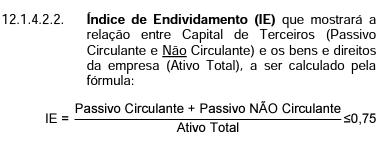 ÍNDICES ECONÔMICOS: ÍNDICES ECONÔMICOS: OBSERVAÇÕES: Serão desclassificadas as propostas com preços totais acima desses valores. (...) 12.1.4. Qualificação econômico-financeira: 12.1.4.1.documento arquivado na Junta Comercial ou no Cartório competente demonstrativo de que a licitante possui Patrimônio Líquido, mínimo de R$1.970.160,40 (um milhão, novecentos e setenta mil, cento e sessenta reais e quarenta centavos), correspondente a 10% (dez por cento) do valor estimado da contratação, nos termos do disposto nos §§2º e 3º, do art. 31, da Lei 8.666/1993. (...) - Ficam alterados os seguintes documentos constantes do Anexo I - Projeto Básico da Licitação: - Apêndice I – Planilha de orçamento; - Apêndice II – Cronograma físico-financeiro; Os demais itens do edital e seus anexos permanecem inalterados. Os novos documentos e as respostas de questionamentos estão disponíveis no site da PBH no link https://prefeitura.pbh.gov.br/obrase-infraestrutura/licitacao/regime-diferenciado-de-contratacao-002-2022.OBSERVAÇÕES: Serão desclassificadas as propostas com preços totais acima desses valores. (...) 12.1.4. Qualificação econômico-financeira: 12.1.4.1.documento arquivado na Junta Comercial ou no Cartório competente demonstrativo de que a licitante possui Patrimônio Líquido, mínimo de R$1.970.160,40 (um milhão, novecentos e setenta mil, cento e sessenta reais e quarenta centavos), correspondente a 10% (dez por cento) do valor estimado da contratação, nos termos do disposto nos §§2º e 3º, do art. 31, da Lei 8.666/1993. (...) - Ficam alterados os seguintes documentos constantes do Anexo I - Projeto Básico da Licitação: - Apêndice I – Planilha de orçamento; - Apêndice II – Cronograma físico-financeiro; Os demais itens do edital e seus anexos permanecem inalterados. Os novos documentos e as respostas de questionamentos estão disponíveis no site da PBH no link https://prefeitura.pbh.gov.br/obrase-infraestrutura/licitacao/regime-diferenciado-de-contratacao-002-2022.OBSERVAÇÕES: Serão desclassificadas as propostas com preços totais acima desses valores. (...) 12.1.4. Qualificação econômico-financeira: 12.1.4.1.documento arquivado na Junta Comercial ou no Cartório competente demonstrativo de que a licitante possui Patrimônio Líquido, mínimo de R$1.970.160,40 (um milhão, novecentos e setenta mil, cento e sessenta reais e quarenta centavos), correspondente a 10% (dez por cento) do valor estimado da contratação, nos termos do disposto nos §§2º e 3º, do art. 31, da Lei 8.666/1993. (...) - Ficam alterados os seguintes documentos constantes do Anexo I - Projeto Básico da Licitação: - Apêndice I – Planilha de orçamento; - Apêndice II – Cronograma físico-financeiro; Os demais itens do edital e seus anexos permanecem inalterados. Os novos documentos e as respostas de questionamentos estão disponíveis no site da PBH no link https://prefeitura.pbh.gov.br/obrase-infraestrutura/licitacao/regime-diferenciado-de-contratacao-002-2022. ÓRGÃO LICITANTE: SMOBI ÓRGÃO LICITANTE: SMOBIEDITAL: EDITAL SMOBI 054/2021-RDC PROCESSO Nº 01-078.161/21-33EDITAL: EDITAL SMOBI 054/2021-RDC PROCESSO Nº 01-078.161/21-33EDITAL: EDITAL SMOBI 054/2021-RDC PROCESSO Nº 01-078.161/21-33Endereço: Rua dos Guajajaras, 1107 – 14° andar - Centro, Belo Horizonte - MG, 30180-105Informações: Telefone: (31) 3277-8102 - (31) 3277-5020 - Sites: www.licitacoes.caixa.gov.br e www.pbh.gov.br - E-mail cpl.sudecap@pbh.gov.br Endereço: Rua dos Guajajaras, 1107 – 14° andar - Centro, Belo Horizonte - MG, 30180-105Informações: Telefone: (31) 3277-8102 - (31) 3277-5020 - Sites: www.licitacoes.caixa.gov.br e www.pbh.gov.br - E-mail cpl.sudecap@pbh.gov.br Endereço: Rua dos Guajajaras, 1107 – 14° andar - Centro, Belo Horizonte - MG, 30180-105Informações: Telefone: (31) 3277-8102 - (31) 3277-5020 - Sites: www.licitacoes.caixa.gov.br e www.pbh.gov.br - E-mail cpl.sudecap@pbh.gov.br Endereço: Rua dos Guajajaras, 1107 – 14° andar - Centro, Belo Horizonte - MG, 30180-105Informações: Telefone: (31) 3277-8102 - (31) 3277-5020 - Sites: www.licitacoes.caixa.gov.br e www.pbh.gov.br - E-mail cpl.sudecap@pbh.gov.br Endereço: Rua dos Guajajaras, 1107 – 14° andar - Centro, Belo Horizonte - MG, 30180-105Informações: Telefone: (31) 3277-8102 - (31) 3277-5020 - Sites: www.licitacoes.caixa.gov.br e www.pbh.gov.br - E-mail cpl.sudecap@pbh.gov.br OBJETO: ABERTURA DE LICITAÇÃO INTERNACIONAL - EXECUÇÃO DE OBRAS DE IMPLANTAÇÃO DA MATERNIDADE DO HOSPITAL ODILON BEHRENS E CENTRO OBSTÉTRICO MODALIDADE: REGIME DIFERENCIADO DE CONTRATAÇÕES ELETRÔNICO. TIPO: MENOR PREÇO, AFERIDO DE FORMA GLOBAL. REGIME DE EXECUÇÃO: EMPREITADA POR PREÇO unitário. ORÇAMENTO ESTIMADO: NÃO SIGILOSO DATA BASE: SETEMBRO/2021 MODO DE DISPUTA: FECHADO OBJETO: ABERTURA DE LICITAÇÃO INTERNACIONAL - EXECUÇÃO DE OBRAS DE IMPLANTAÇÃO DA MATERNIDADE DO HOSPITAL ODILON BEHRENS E CENTRO OBSTÉTRICO MODALIDADE: REGIME DIFERENCIADO DE CONTRATAÇÕES ELETRÔNICO. TIPO: MENOR PREÇO, AFERIDO DE FORMA GLOBAL. REGIME DE EXECUÇÃO: EMPREITADA POR PREÇO unitário. ORÇAMENTO ESTIMADO: NÃO SIGILOSO DATA BASE: SETEMBRO/2021 MODO DE DISPUTA: FECHADO OBJETO: ABERTURA DE LICITAÇÃO INTERNACIONAL - EXECUÇÃO DE OBRAS DE IMPLANTAÇÃO DA MATERNIDADE DO HOSPITAL ODILON BEHRENS E CENTRO OBSTÉTRICO MODALIDADE: REGIME DIFERENCIADO DE CONTRATAÇÕES ELETRÔNICO. TIPO: MENOR PREÇO, AFERIDO DE FORMA GLOBAL. REGIME DE EXECUÇÃO: EMPREITADA POR PREÇO unitário. ORÇAMENTO ESTIMADO: NÃO SIGILOSO DATA BASE: SETEMBRO/2021 MODO DE DISPUTA: FECHADO DATAS: RECEBIMENTO DAS PROPOSTAS EXCLUSIVAMENTE POR MEIO ELETRÔNICO: ATÉ AS 14:30H DO DIA 26/04/2022. JULGAMENTO DAS PROPOSTAS EM MEIO ELETRÔNICO: A PARTIR DAS 14:30H DO DIA 26/04/2022DATAS: RECEBIMENTO DAS PROPOSTAS EXCLUSIVAMENTE POR MEIO ELETRÔNICO: ATÉ AS 14:30H DO DIA 26/04/2022. JULGAMENTO DAS PROPOSTAS EM MEIO ELETRÔNICO: A PARTIR DAS 14:30H DO DIA 26/04/2022VALORESVALORESVALORESVALORESVALORESValor Estimado da ObraCapital Social Igual ou SuperiorCapital Social Igual ou SuperiorGarantia de PropostaValor do Edital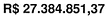 R$ -R$ -R$-R$ -CAPACIDADE TÉCNICA: 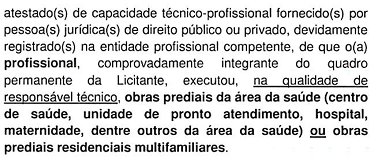 CAPACIDADE TÉCNICA: CAPACIDADE TÉCNICA: CAPACIDADE TÉCNICA: CAPACIDADE TÉCNICA: CAPACIDADE OPERACIONAL:  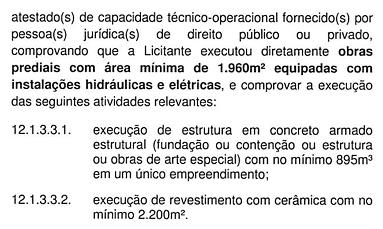 CAPACIDADE OPERACIONAL:  CAPACIDADE OPERACIONAL:  CAPACIDADE OPERACIONAL:  CAPACIDADE OPERACIONAL:  ÍNDICES ECONÔMICOS: conforme edital.ÍNDICES ECONÔMICOS: conforme edital.ÍNDICES ECONÔMICOS: conforme edital.ÍNDICES ECONÔMICOS: conforme edital.ÍNDICES ECONÔMICOS: conforme edital.OBSERVAÇÕES: OBTENÇÃO DO EDITAL: O edital e seus anexos encontram-se disponíveis para acesso dos interessados no site da PBH, no link licitações e editais (https://prefeitura.pbh.gov.br/licitacoes) e no Portal de Compras do Governo Federal (https://comprasgovernamentais.gov.br - CONSULTAS DE CARÁTER TÉCNICO OU LEGAL E IMPUGNAÇÕES: CONFORME ITEM 5 DO EDITAL. RECEBIMENTO DOS DOCUMENTOS DE HABILITAÇÃO: APENAS DA LICITANTE VENCEDORA, MEDIANTE CONVOCAÇÃO EM MEIO ELETRÔNICO. REFERÊNCIA DE TEMPO: HORÁRIO DE BRASÍLIA.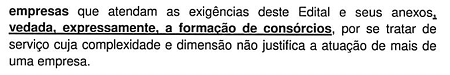 SITE: https://prefeitura.pbh.gov.br/obras-e-infraestrutura/licitacao/regime-diferenciado-de-contratacao-054-2021 OBSERVAÇÕES: OBTENÇÃO DO EDITAL: O edital e seus anexos encontram-se disponíveis para acesso dos interessados no site da PBH, no link licitações e editais (https://prefeitura.pbh.gov.br/licitacoes) e no Portal de Compras do Governo Federal (https://comprasgovernamentais.gov.br - CONSULTAS DE CARÁTER TÉCNICO OU LEGAL E IMPUGNAÇÕES: CONFORME ITEM 5 DO EDITAL. RECEBIMENTO DOS DOCUMENTOS DE HABILITAÇÃO: APENAS DA LICITANTE VENCEDORA, MEDIANTE CONVOCAÇÃO EM MEIO ELETRÔNICO. REFERÊNCIA DE TEMPO: HORÁRIO DE BRASÍLIA.SITE: https://prefeitura.pbh.gov.br/obras-e-infraestrutura/licitacao/regime-diferenciado-de-contratacao-054-2021 OBSERVAÇÕES: OBTENÇÃO DO EDITAL: O edital e seus anexos encontram-se disponíveis para acesso dos interessados no site da PBH, no link licitações e editais (https://prefeitura.pbh.gov.br/licitacoes) e no Portal de Compras do Governo Federal (https://comprasgovernamentais.gov.br - CONSULTAS DE CARÁTER TÉCNICO OU LEGAL E IMPUGNAÇÕES: CONFORME ITEM 5 DO EDITAL. RECEBIMENTO DOS DOCUMENTOS DE HABILITAÇÃO: APENAS DA LICITANTE VENCEDORA, MEDIANTE CONVOCAÇÃO EM MEIO ELETRÔNICO. REFERÊNCIA DE TEMPO: HORÁRIO DE BRASÍLIA.SITE: https://prefeitura.pbh.gov.br/obras-e-infraestrutura/licitacao/regime-diferenciado-de-contratacao-054-2021 OBSERVAÇÕES: OBTENÇÃO DO EDITAL: O edital e seus anexos encontram-se disponíveis para acesso dos interessados no site da PBH, no link licitações e editais (https://prefeitura.pbh.gov.br/licitacoes) e no Portal de Compras do Governo Federal (https://comprasgovernamentais.gov.br - CONSULTAS DE CARÁTER TÉCNICO OU LEGAL E IMPUGNAÇÕES: CONFORME ITEM 5 DO EDITAL. RECEBIMENTO DOS DOCUMENTOS DE HABILITAÇÃO: APENAS DA LICITANTE VENCEDORA, MEDIANTE CONVOCAÇÃO EM MEIO ELETRÔNICO. REFERÊNCIA DE TEMPO: HORÁRIO DE BRASÍLIA.SITE: https://prefeitura.pbh.gov.br/obras-e-infraestrutura/licitacao/regime-diferenciado-de-contratacao-054-2021 OBSERVAÇÕES: OBTENÇÃO DO EDITAL: O edital e seus anexos encontram-se disponíveis para acesso dos interessados no site da PBH, no link licitações e editais (https://prefeitura.pbh.gov.br/licitacoes) e no Portal de Compras do Governo Federal (https://comprasgovernamentais.gov.br - CONSULTAS DE CARÁTER TÉCNICO OU LEGAL E IMPUGNAÇÕES: CONFORME ITEM 5 DO EDITAL. RECEBIMENTO DOS DOCUMENTOS DE HABILITAÇÃO: APENAS DA LICITANTE VENCEDORA, MEDIANTE CONVOCAÇÃO EM MEIO ELETRÔNICO. REFERÊNCIA DE TEMPO: HORÁRIO DE BRASÍLIA.SITE: https://prefeitura.pbh.gov.br/obras-e-infraestrutura/licitacao/regime-diferenciado-de-contratacao-054-2021 ÓRGÃO LICITANTE: COPASA-MGÓRGÃO LICITANTE: COPASA-MGÓRGÃO LICITANTE: COPASA-MGEDITAL: Nº CPLI. 1120220060EDITAL: Nº CPLI. 1120220060Endereço: Rua Carangola, 606, térreo, bairro Santo Antônio, Belo Horizonte/MG.Informações: Telefone: (31) 3250-1618/1619. Fax: (31) 3250-1670/1317. E-mail: cpli@copasa.com.br. Endereço: Rua Carangola, 606, térreo, bairro Santo Antônio, Belo Horizonte/MG.Informações: Telefone: (31) 3250-1618/1619. Fax: (31) 3250-1670/1317. E-mail: cpli@copasa.com.br. Endereço: Rua Carangola, 606, térreo, bairro Santo Antônio, Belo Horizonte/MG.Informações: Telefone: (31) 3250-1618/1619. Fax: (31) 3250-1670/1317. E-mail: cpli@copasa.com.br. Endereço: Rua Carangola, 606, térreo, bairro Santo Antônio, Belo Horizonte/MG.Informações: Telefone: (31) 3250-1618/1619. Fax: (31) 3250-1670/1317. E-mail: cpli@copasa.com.br. Endereço: Rua Carangola, 606, térreo, bairro Santo Antônio, Belo Horizonte/MG.Informações: Telefone: (31) 3250-1618/1619. Fax: (31) 3250-1670/1317. E-mail: cpli@copasa.com.br. OBJETO: O objetivo da presente Licitação é selecionar, dentre as propostas apresentadas, a proposta considerada mais vantajosa, de acordo com os critérios estabelecidos neste Edital, visando a execução, com fornecimento parcial de materiais e equipamentos, das obras e serviços remanescentes da implantação do sistema de esgotamento sanitário do município de Santana do Paraíso / MG - bacia Sede e bacia Garrafa.OBJETO: O objetivo da presente Licitação é selecionar, dentre as propostas apresentadas, a proposta considerada mais vantajosa, de acordo com os critérios estabelecidos neste Edital, visando a execução, com fornecimento parcial de materiais e equipamentos, das obras e serviços remanescentes da implantação do sistema de esgotamento sanitário do município de Santana do Paraíso / MG - bacia Sede e bacia Garrafa.OBJETO: O objetivo da presente Licitação é selecionar, dentre as propostas apresentadas, a proposta considerada mais vantajosa, de acordo com os critérios estabelecidos neste Edital, visando a execução, com fornecimento parcial de materiais e equipamentos, das obras e serviços remanescentes da implantação do sistema de esgotamento sanitário do município de Santana do Paraíso / MG - bacia Sede e bacia Garrafa.DATAS: Entrega: 25/04/2022 às 08:30Abertura: 25/04/2022 às 08:30Prazo de execução: 12 meses.DATAS: Entrega: 25/04/2022 às 08:30Abertura: 25/04/2022 às 08:30Prazo de execução: 12 meses.VALORESVALORESVALORESVALORESVALORESValor Estimado da ObraCapital Social Igual ou SuperiorGarantia de PropostaGarantia de PropostaValor do EditalR$ 15.050.542,24R$ -R$ -R$ -R$ -CAPACIDADE TÉCNICA:  a) Rede de esgoto ou pluvial com diâmetro igual ou superior a 150 (cento e cinquenta) mm;b) Estação Elevatória de Esgoto com potência igual ou superior a 35 (trinta e cinco) cv ou vazão igual ou superior a 60 (sessenta) l/s;c) Montagem e/ou instalação de Estação de Tratamento de Esgoto pré-fabricada, com capacidade igual ou superior a 08 (oito) l/s;d) Rede com uso de processo não destrutivo do pavimento em tubo camisa, com altura ou diâmetro igual ou superior a 560 (quinhentos e sessenta) mm.CAPACIDADE TÉCNICA:  a) Rede de esgoto ou pluvial com diâmetro igual ou superior a 150 (cento e cinquenta) mm;b) Estação Elevatória de Esgoto com potência igual ou superior a 35 (trinta e cinco) cv ou vazão igual ou superior a 60 (sessenta) l/s;c) Montagem e/ou instalação de Estação de Tratamento de Esgoto pré-fabricada, com capacidade igual ou superior a 08 (oito) l/s;d) Rede com uso de processo não destrutivo do pavimento em tubo camisa, com altura ou diâmetro igual ou superior a 560 (quinhentos e sessenta) mm.CAPACIDADE TÉCNICA:  a) Rede de esgoto ou pluvial com diâmetro igual ou superior a 150 (cento e cinquenta) mm;b) Estação Elevatória de Esgoto com potência igual ou superior a 35 (trinta e cinco) cv ou vazão igual ou superior a 60 (sessenta) l/s;c) Montagem e/ou instalação de Estação de Tratamento de Esgoto pré-fabricada, com capacidade igual ou superior a 08 (oito) l/s;d) Rede com uso de processo não destrutivo do pavimento em tubo camisa, com altura ou diâmetro igual ou superior a 560 (quinhentos e sessenta) mm.CAPACIDADE TÉCNICA:  a) Rede de esgoto ou pluvial com diâmetro igual ou superior a 150 (cento e cinquenta) mm;b) Estação Elevatória de Esgoto com potência igual ou superior a 35 (trinta e cinco) cv ou vazão igual ou superior a 60 (sessenta) l/s;c) Montagem e/ou instalação de Estação de Tratamento de Esgoto pré-fabricada, com capacidade igual ou superior a 08 (oito) l/s;d) Rede com uso de processo não destrutivo do pavimento em tubo camisa, com altura ou diâmetro igual ou superior a 560 (quinhentos e sessenta) mm.CAPACIDADE TÉCNICA:  a) Rede de esgoto ou pluvial com diâmetro igual ou superior a 150 (cento e cinquenta) mm;b) Estação Elevatória de Esgoto com potência igual ou superior a 35 (trinta e cinco) cv ou vazão igual ou superior a 60 (sessenta) l/s;c) Montagem e/ou instalação de Estação de Tratamento de Esgoto pré-fabricada, com capacidade igual ou superior a 08 (oito) l/s;d) Rede com uso de processo não destrutivo do pavimento em tubo camisa, com altura ou diâmetro igual ou superior a 560 (quinhentos e sessenta) mm.CAPACIDADE OPERACIONAL:  a) Rede de esgoto ou pluvial com diâmetro igual ou superior a 150 (cento e cinquenta) mm e com extensão igual ou superior a 4.700 (quatro mil e setecentos) m;b) Rede de esgoto ou pluvial com tubulação de PVC e/ou manilha cerâmica e/ou concreto e/ou ferro fundido, com diâmetro igual ou superior a 250 (duzentos e cinquenta) mm e com extensão igual ou superior a 250 (duzentos e cinquenta) m;c) Estação Elevatória de Esgoto com potência igual ou superior a 35 (trinta e cinco) cv ou vazão igual ou superior a 60 (sessenta) l/s;d) Montagem e/ou instalação de Estação de Tratamento de Esgoto pré-fabricada, com capacidade igual ou superior a 08 (oito) l/s;e) Rede com uso de processo não destrutivo do pavimento, com tubo camisa, com altura ou diâmetro igual ou superior a 560 (quinhentos e sessenta) mm e extensão igual ou superior a 15 (quinze) m.f) Armadura de aço para concreto armado com quantidade igual ou superior a 12.400 (doze mil e quatrocentos) kg;g) Pavimento asfáltico (CBUQ e/ou PMF) com quantidade igual ou superior a 2.000 (dois mil) m²;h) Contenção de gabião, com quantidade igual ou superior a 200 (duzentos) m³;i) Estrutura de escoramento de vala por qualquer processo, com quantidade igual ou superior a 7.300 (sete mil e trezentos) m²;CAPACIDADE OPERACIONAL:  a) Rede de esgoto ou pluvial com diâmetro igual ou superior a 150 (cento e cinquenta) mm e com extensão igual ou superior a 4.700 (quatro mil e setecentos) m;b) Rede de esgoto ou pluvial com tubulação de PVC e/ou manilha cerâmica e/ou concreto e/ou ferro fundido, com diâmetro igual ou superior a 250 (duzentos e cinquenta) mm e com extensão igual ou superior a 250 (duzentos e cinquenta) m;c) Estação Elevatória de Esgoto com potência igual ou superior a 35 (trinta e cinco) cv ou vazão igual ou superior a 60 (sessenta) l/s;d) Montagem e/ou instalação de Estação de Tratamento de Esgoto pré-fabricada, com capacidade igual ou superior a 08 (oito) l/s;e) Rede com uso de processo não destrutivo do pavimento, com tubo camisa, com altura ou diâmetro igual ou superior a 560 (quinhentos e sessenta) mm e extensão igual ou superior a 15 (quinze) m.f) Armadura de aço para concreto armado com quantidade igual ou superior a 12.400 (doze mil e quatrocentos) kg;g) Pavimento asfáltico (CBUQ e/ou PMF) com quantidade igual ou superior a 2.000 (dois mil) m²;h) Contenção de gabião, com quantidade igual ou superior a 200 (duzentos) m³;i) Estrutura de escoramento de vala por qualquer processo, com quantidade igual ou superior a 7.300 (sete mil e trezentos) m²;CAPACIDADE OPERACIONAL:  a) Rede de esgoto ou pluvial com diâmetro igual ou superior a 150 (cento e cinquenta) mm e com extensão igual ou superior a 4.700 (quatro mil e setecentos) m;b) Rede de esgoto ou pluvial com tubulação de PVC e/ou manilha cerâmica e/ou concreto e/ou ferro fundido, com diâmetro igual ou superior a 250 (duzentos e cinquenta) mm e com extensão igual ou superior a 250 (duzentos e cinquenta) m;c) Estação Elevatória de Esgoto com potência igual ou superior a 35 (trinta e cinco) cv ou vazão igual ou superior a 60 (sessenta) l/s;d) Montagem e/ou instalação de Estação de Tratamento de Esgoto pré-fabricada, com capacidade igual ou superior a 08 (oito) l/s;e) Rede com uso de processo não destrutivo do pavimento, com tubo camisa, com altura ou diâmetro igual ou superior a 560 (quinhentos e sessenta) mm e extensão igual ou superior a 15 (quinze) m.f) Armadura de aço para concreto armado com quantidade igual ou superior a 12.400 (doze mil e quatrocentos) kg;g) Pavimento asfáltico (CBUQ e/ou PMF) com quantidade igual ou superior a 2.000 (dois mil) m²;h) Contenção de gabião, com quantidade igual ou superior a 200 (duzentos) m³;i) Estrutura de escoramento de vala por qualquer processo, com quantidade igual ou superior a 7.300 (sete mil e trezentos) m²;CAPACIDADE OPERACIONAL:  a) Rede de esgoto ou pluvial com diâmetro igual ou superior a 150 (cento e cinquenta) mm e com extensão igual ou superior a 4.700 (quatro mil e setecentos) m;b) Rede de esgoto ou pluvial com tubulação de PVC e/ou manilha cerâmica e/ou concreto e/ou ferro fundido, com diâmetro igual ou superior a 250 (duzentos e cinquenta) mm e com extensão igual ou superior a 250 (duzentos e cinquenta) m;c) Estação Elevatória de Esgoto com potência igual ou superior a 35 (trinta e cinco) cv ou vazão igual ou superior a 60 (sessenta) l/s;d) Montagem e/ou instalação de Estação de Tratamento de Esgoto pré-fabricada, com capacidade igual ou superior a 08 (oito) l/s;e) Rede com uso de processo não destrutivo do pavimento, com tubo camisa, com altura ou diâmetro igual ou superior a 560 (quinhentos e sessenta) mm e extensão igual ou superior a 15 (quinze) m.f) Armadura de aço para concreto armado com quantidade igual ou superior a 12.400 (doze mil e quatrocentos) kg;g) Pavimento asfáltico (CBUQ e/ou PMF) com quantidade igual ou superior a 2.000 (dois mil) m²;h) Contenção de gabião, com quantidade igual ou superior a 200 (duzentos) m³;i) Estrutura de escoramento de vala por qualquer processo, com quantidade igual ou superior a 7.300 (sete mil e trezentos) m²;CAPACIDADE OPERACIONAL:  a) Rede de esgoto ou pluvial com diâmetro igual ou superior a 150 (cento e cinquenta) mm e com extensão igual ou superior a 4.700 (quatro mil e setecentos) m;b) Rede de esgoto ou pluvial com tubulação de PVC e/ou manilha cerâmica e/ou concreto e/ou ferro fundido, com diâmetro igual ou superior a 250 (duzentos e cinquenta) mm e com extensão igual ou superior a 250 (duzentos e cinquenta) m;c) Estação Elevatória de Esgoto com potência igual ou superior a 35 (trinta e cinco) cv ou vazão igual ou superior a 60 (sessenta) l/s;d) Montagem e/ou instalação de Estação de Tratamento de Esgoto pré-fabricada, com capacidade igual ou superior a 08 (oito) l/s;e) Rede com uso de processo não destrutivo do pavimento, com tubo camisa, com altura ou diâmetro igual ou superior a 560 (quinhentos e sessenta) mm e extensão igual ou superior a 15 (quinze) m.f) Armadura de aço para concreto armado com quantidade igual ou superior a 12.400 (doze mil e quatrocentos) kg;g) Pavimento asfáltico (CBUQ e/ou PMF) com quantidade igual ou superior a 2.000 (dois mil) m²;h) Contenção de gabião, com quantidade igual ou superior a 200 (duzentos) m³;i) Estrutura de escoramento de vala por qualquer processo, com quantidade igual ou superior a 7.300 (sete mil e trezentos) m²;ÍNDICES ECONÔMICOS: Conforme edital. ÍNDICES ECONÔMICOS: Conforme edital. ÍNDICES ECONÔMICOS: Conforme edital. ÍNDICES ECONÔMICOS: Conforme edital. ÍNDICES ECONÔMICOS: Conforme edital. OBSERVAÇÕES: As interessadas poderão designar engenheiro ou Arquiteto para efetuar visita técnica, para conhecimento das obras e serviços a serem executados. Para acompanhamento da visita técnica, fornecimento de informações e prestação de esclarecimentos porventura solicitados pelos interessados, estará disponível, o Sr. Danilo Benevenuto Duarte ou outro empregado da COPASA MG, do dia 29 de março de 2022 ao dia 20 de abril de 2022. O agendamento da visita poderá ser feito pelo e-mail: usel@copasa.com.br ou pelo telefone 313827- 7554.https://www2.copasa.com.br/PortalComprasPrd/#/pesquisaDetalhes/2648E00C00261EDCABEA78A45A980D56 OBSERVAÇÕES: As interessadas poderão designar engenheiro ou Arquiteto para efetuar visita técnica, para conhecimento das obras e serviços a serem executados. Para acompanhamento da visita técnica, fornecimento de informações e prestação de esclarecimentos porventura solicitados pelos interessados, estará disponível, o Sr. Danilo Benevenuto Duarte ou outro empregado da COPASA MG, do dia 29 de março de 2022 ao dia 20 de abril de 2022. O agendamento da visita poderá ser feito pelo e-mail: usel@copasa.com.br ou pelo telefone 313827- 7554.https://www2.copasa.com.br/PortalComprasPrd/#/pesquisaDetalhes/2648E00C00261EDCABEA78A45A980D56 OBSERVAÇÕES: As interessadas poderão designar engenheiro ou Arquiteto para efetuar visita técnica, para conhecimento das obras e serviços a serem executados. Para acompanhamento da visita técnica, fornecimento de informações e prestação de esclarecimentos porventura solicitados pelos interessados, estará disponível, o Sr. Danilo Benevenuto Duarte ou outro empregado da COPASA MG, do dia 29 de março de 2022 ao dia 20 de abril de 2022. O agendamento da visita poderá ser feito pelo e-mail: usel@copasa.com.br ou pelo telefone 313827- 7554.https://www2.copasa.com.br/PortalComprasPrd/#/pesquisaDetalhes/2648E00C00261EDCABEA78A45A980D56 OBSERVAÇÕES: As interessadas poderão designar engenheiro ou Arquiteto para efetuar visita técnica, para conhecimento das obras e serviços a serem executados. Para acompanhamento da visita técnica, fornecimento de informações e prestação de esclarecimentos porventura solicitados pelos interessados, estará disponível, o Sr. Danilo Benevenuto Duarte ou outro empregado da COPASA MG, do dia 29 de março de 2022 ao dia 20 de abril de 2022. O agendamento da visita poderá ser feito pelo e-mail: usel@copasa.com.br ou pelo telefone 313827- 7554.https://www2.copasa.com.br/PortalComprasPrd/#/pesquisaDetalhes/2648E00C00261EDCABEA78A45A980D56 OBSERVAÇÕES: As interessadas poderão designar engenheiro ou Arquiteto para efetuar visita técnica, para conhecimento das obras e serviços a serem executados. Para acompanhamento da visita técnica, fornecimento de informações e prestação de esclarecimentos porventura solicitados pelos interessados, estará disponível, o Sr. Danilo Benevenuto Duarte ou outro empregado da COPASA MG, do dia 29 de março de 2022 ao dia 20 de abril de 2022. O agendamento da visita poderá ser feito pelo e-mail: usel@copasa.com.br ou pelo telefone 313827- 7554.https://www2.copasa.com.br/PortalComprasPrd/#/pesquisaDetalhes/2648E00C00261EDCABEA78A45A980D56 